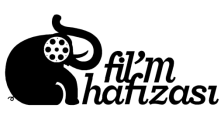 Basın Bülteni									"Filmlerin çoğu futbol maçlarına benzer. Bir genel taktik vardır. Ama topun düştüğü yer ve oyuncuların o anda bulundukları noktalar, eğer kullanabilirseniz, daha iyi oynamanızı sağlar" - Stanley KubrickFil’m Hafızası’ndan Skoru Bol Tematik Gece:“Bu da mı Gol Değil” Etkinliğinde Spor Temalı Filmler ve Eğlence Bir AradaSinemaseverlere farklı ve alternatif bir sinema içeriği sunmak üzere faaliyet gösteren sosyal sinema platformu Fil’m Hafızası’nın gelenekselleşen Tematik Gece etkinliğinin Mart ayı teması “Spor”. Sinema ve spor tutkunlarının keyifli bir akşamda bir araya geleceği “Bu da mı gol değil!” etkinliği 28 Mart Cuma saat 21:00’da Salon İKSV’de gerçekleşecek.Hürriyet Gazetesi sinema ve spor yazarı Uğur Vardan ile Radikal Gazetesi spor yazarı Banu Yelkovan’ın ev sahipliğinde düzenlenecek etkinlikte spor sahalarından beyazperdeye taşınmış oyunculardan, spor coşkusunun beyazperdedeki yansımasına; teknik direktörler ve antrenörler ile yönetmenler arasındaki benzerliklerden, set arasında yapılan müsabakalara kadar birçok eğlenceli anı ve kısa filmler spor ve sinema tutkunları ile buluşacak.Etkinlikte kısa film gösterimlerinin yanı sıra Türk rock müziği tarihinde ve gelişiminde önemli katkıları olan Kesmeşeker grubundan ve solo projelerinden tanıdığımız Cenk Taner de geceye mini bir solo performansla renk katacak.Hak ettiği değeri görmemiş bağımsız yapıtlara hayat vermeyi amaçlayan Fil’m Hafızası’nın spor dünyasından tanınmış bir kişinin ev sahipliğinde düzenleyeceği “Bu Da Mı Gol Değil!” etkinliğinde spor sahalarından beyazperdeye taşınmış oyunculardan, spor coşkusunun beyazperdedeki yansımasına; teknik direktörler ve antrenörler ile yönetmenler arasındaki benzerliklerden, set arasında yapılan müsabakalara kadar birçok eğlenceli anı ve kısa filmler spor ve sinema tutkunları ile buluşacak.“Bu Da Mı Gol Değil!” etkinliğinde kısa film gösterimlerinin yanı sıra sürpriz ödüllü yarışmalar ve unutulmaz soundtracklerden oluşan canlı müzik performanslarıyla da eğlence gece boyu devam edecek.Etkinliğin medya sponsorluğunu 2F Magazine ve Beyogluin.com üstlenirken, Karaköy’ün yeni ortak çalışma ortamı Yazane de geceye proje desteği sağlıyor.Etkinlik biletleri Biletix satış kanalları ya da hizmet bedeli olmadan ana gişe İKSV’den temin edilebilir. Lale Kart sahipleri biletlerini %25’e varan özel indirimlerle alabilir. Tüm bilet alımlarında kredi kartı geçerli. Ana gişe İKSV pazar günleri hariç her gün 10.00-18.00 saatleri arasında ve etkinlik günlerinde etkinlik başlayana kadar açık.PROGRAM

20:30 Kapı Açılış
21:00 Kısa Film Gösterimi (1. Bölüm)
Bruce Lee Played Badminton
Bir Maç Günlüğü
The Jelly Wrestler
21:40 Yarışma - Match Karaoke
22:10 On Dakika Ara
22:20 Kısa Film Gösterimi (2. Bölüm)
Cadet
Il Dieci
Ballet Story
23:00 Yarışma- Top Sektirme 
23:30 Konser- Cenk Taner
00:30 Kapanış
Bilet Fiyatları
Oturmalı: 25 TL (110 adetle sınırlıdır)
Ayakta: 15 TL

KISA FİLM SEÇKİSİ

Il Dieci (2011)
Daniel Mejía Vargas/İtalya/10’
Antonio 10 numaralı formayı giymesine rağmen futbol kampında arkadaşları tarafından bir türlü takıma alınmaz. Çocuklar günün birinde esrarengiz bir şekilde kaybolan kale direğinin ardından Antonio'nun gerçek kıymetini anlarlar. Küçükken arkadaşları tarafından mahalle maçlarına alınmayanların hikayesi.

Bruce Lee Played Badminton Too (2011)
Corrie Chen/Avustralya/14’
Melbourne’ın banliyölerinden birinde yaşayan ve alışılmışın dışında bir genç olan Nic, eski tenis şampiyonu olan zorlu babasının baskılarına karşın dünyanın en iyi badminton oyuncusu olmayı kafasına koymuştur.

Cadet (2013)
Kevin Meul/Belçika/15’
13 yaşındaki hırslı atlet Steve, aynı zamanda koçu da olan babası tarafından eğitilmektedir. Katıldığı bir yarıştan önce babasının performansını güçlendirmek için ona ilaç verdiğini öğrenmesiyle her şey değişecektir.

Bir Maç Günlüğü (2013)
Deniz Özden/Türkiye/4'
Milli birlik ve beraberliğe son derece ihtiyaç duyulan bir günde, Türkiye Milli Futbol Takımı Hollanda'yla kıran kırana bir mücadele içerisindedir. Televizyonlardan naklen yayınlanan bu maçı izleyen bir grup kıraathane sakiniyse esas mücadelenin nerede olduğundan bihaberdir.

The Jelly Wrestler (2013)
Rebecca Thomson/Avustralya/15’
Bir zamanlar 'Jelatin Kraliçesi' olarak anılan Eileen'in şimdilerde eski şanından eser kalmamıştır. Jöle güreşinden uzak bir şekilde barmenlik yaparken kendini, bir anda barmenlerden Amy'yi yeni bir maç için eğitirken bulur. Bu belki de jöle dünyasındaki son şansı olacaktır ancak Eileen'in bir yandan da üstesinden gelmesi gereken bir geçmişi vardır.

Ballet Story (2011)
Daria Belova/Almanya/9’
Ergenliğe yenice adım atan Sophie, bale okulunun önünde bekleyen çocuğa, ilgisi olmaksızın, sadece uzaktan bakmakla yetinir. Bir gün sınıf arkadaşı cüretkar Katja'nın çocuğun yanına gitmesi ve beraber uzaklaşmalarıyla Sophie, kendini ilk defa tadacağı kıskanç ve agresif bir ruh hali içinde bulur.Fil’m Hafızası Hakkında:Fil’m Hafızası, filmlerde hayat bulan, replikleri fil hafızasıyla hatırlayan, bağımsız ve hak ettiği değeri görmemiş yapıtlara hayat vermeyi amaç edinmiş insanların oluşturduğu bir topluluktur. Ocak 2011’de küçük bir Facebook grubu olarak başlayan oluşum, şu anda gönüllülük esasına dayalı kocaman bir bağımsız sosyal sinema platformu olarak yoluna devam ediyor.